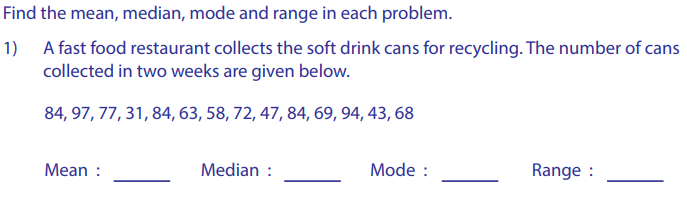             1st Quartile: _________    3rd Quartile:  _______	Interquartile Range :_______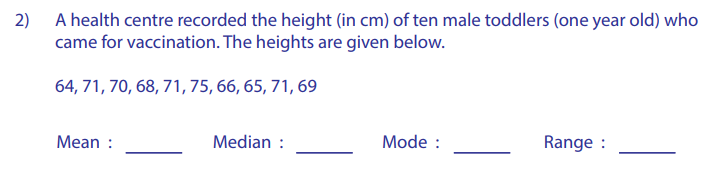             1st Quartile: _________    3rd Quartile:  _______	Interquartile Range :_______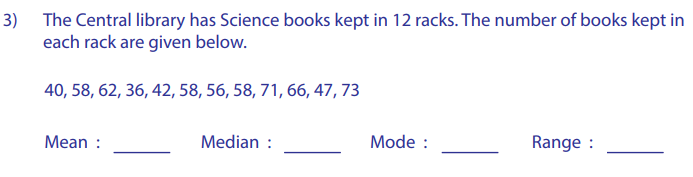             1st Quartile: _________    3rd Quartile:  _______	Interquartile Range :_______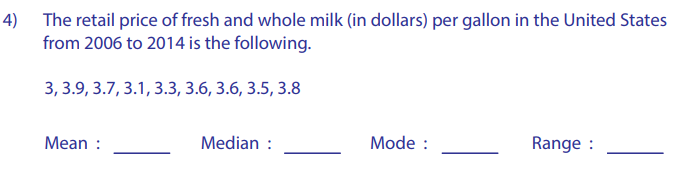             1st Quartile: _________    3rd Quartile:  _______	Interquartile Range :_______